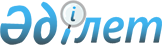 2013-2015 жылдарға арналған Байғанин ауданының бюджеті туралы
					
			Күшін жойған
			
			
		
					Ақтөбе облысы Байғанин аудандық мәслихатының 2012 жылғы 21 желтоқсандағы № 47 шешімі. Ақтөбе облысы Әділет департаментінде 2013 жылғы 9 қаңтарда № 3482 тіркелді. Қолданылу мерзімінің аяқталуына байланысты күші жойылды - Ақтөбе облысы Байғанин аудандық мәслихатының 2014 жылғы 27 мамырдағы № 127 шешімімен      Ескерту. Қолданылу мерзімінің аяқталуына байланысты күші жойылды - Ақтөбе облысы Байғанин аудандық мәслихатының 27.05.2014 № 127 шешімімен.

      Қазақстан Республикасының 2008 жылғы 4 желтоқсандағы № 95-IV Бюджеттік Кодексінің 9 бабының 2 тармағына және Қазақстан Республикасының 2001 жылғы 23 қаңтардағы № 148 «Қазақстан Республикасындағы жергілікті мемлекеттік басқару және өзін-өзі басқару туралы» Заңының 6 бабына сәйкес Байғанин аудандық мәслихаты ШЕШІМ ЕТТІ:



      1. 2013-2015 жылдарға арналған Байғанин ауданының бюджеті 1, 2 және 3 қосымшаларға сәйкес, оның ішінде 2013 жылға мына көлемде бекітілсін:



      1) кірістер                      2 709 734,7 мың теңге;

      оның ішінде:

      салықтық түсімдер                  2 316 027 мың теңге;

      салықтық емес түсімдер                 3 260 мың теңге;

      негізгі капиталды сатудан

      түсетін түсімдер                       3 600 мың теңге;

      трансферттердің түсімдері          386 847,7 мың теңге;



      2) шығындар                      2 968 464,1 мың теңге;



      3) таза бюджеттік кредит беру         14 986 мың теңге;

      оның ішінде:

      бюджеттік кредиттер                   17 711 мың теңге;

      бюджеттік кредиттерді өтеу             2 725 мың теңге;



      4) қаржы активтерімен жасалынатын

      операциялар бойынша сальдо            40 800 мың теңге;

      оның ішінде:

      қаржы активтерін сатып алу            40 800 мың теңге;



      5) бюджет тапшылығы (профициті)  - 314 515,4 мың теңге;



      6) бюджет тапшылығын қаржыландыру

      (профицитін пайдалану)             314 515,4 мың теңге.

      Ескерту. 1 тармаққа өзгерістер енгізілді - Ақтөбе облысы Байғанин аудандық мәслихатының 29.01.2013 № 56 (01.01.2013 бастап қолданысқа енгізіледі); 29.04.2013 № 67 (01.01.2013 бастап қолданысқа енгізіледі); 11.07.2013 № 76 (01.01.2013 бастап қолданысқа енгізіледі); 30.07.2013 № 77 (01.01.2013 бастап қолданысқа енгізіледі); 21.10.2013 № 90 (01.01.2013 бастап қолданысқа енгізіледі); 13.11.2013 № 95 (01.01.2013 бастап қолданысқа енгізіледі) шешімдерімен.



      2. Қазақстан Республикасының «2013-2015 жылдарға арналған Республикалық бюджет туралы» Заңының 9 бабына сәйкес:



      1) жалақының ең төменгі мөлшері – 18 660 теңге;



      2) Қазақстан Республикасының заңнамасына сәйкес жәрдемақыларды және өзге де әлеуметтік төлемдерді есептеу үшін, сондай-ақ айыппұл санкцияларын, салықтар мен басқа да төлемдерді қолдану үшін айлық есептік көрсеткіш - 1731 теңге;



      3) базалық әлеуметтік төлемдердің мөлшерін есептеу үшін ең төменгі күнкөріс деңгейінің шамасы 18 660 теңге мөлшерінде белгіленгені еске және басшылыққа алынсын.



      3. 2013 жылға арналған аудандық бюджетте республикалық бюджеттен нысаналы ағымдағы трансферттері түскені ескерілсін:

      эпизоотияға қарсы іс-шараларды жүргізуге 68 119 мың теңге;

      мамандарды әлеуметтік қолдау шараларын іске асыру үшін 22 041 мың теңге;

      мектепке дейінгі білім беру ұйымдарында мемлекеттік білім беру тапсырысын іске асыруға 42 075 мың теңге;

      Қазақстан Республикасында Білім беруді дамытудың 2011-2020 жылдарға арналған мемлекеттік бағдарламасын іске асыруға 4 097 мың теңге;

      қорғаншыларға (қамқоршыларға) жетім баланы (жетім балаларды) және ата-анасының қамқорлығынсыз қалған баланы (балаларды) асырап бағу үшін ай сайын ақша қаражатын төлеуге 3 776 мың теңге;

      мектеп мұғалімдеріне және мектепке дейінгі білім беру ұйымдарының тәрбиешілеріне біліктілік санаты үшін қосымша ақы мөлшерін ұлғайтуға 15 000 мың теңге;

      үш деңгейлі жүйе бойынша біліктілікті арттырудан өткен мұғалімдерге төленетін еңбекақыны арттыруға 6 227 мың теңге;

      «Өңірлерді дамыту» бағдарламасы шеңберінде өңірлердің экономикалық дамуына жәрдемдесу жөніндегі шараларды іске асыруға 19 301 мың теңге;

      жергілікті атқарушы органдардың штат бірліктерін арттыруға – 8524 мың теңге.

      Аталған сомаларды бөлу аудан әкімдігі қаулысы негізінде айқындалады.

      Ескерту. 3 тармаққа өзгерістер енгізілді - Ақтөбе облысы Байғанин аудандық мәслихатының 11.07.2013 № 76 (01.01.2013 бастап қолданысқа енгізіледі) шешімімен.



      4. Алынып тасталды - Ақтөбе облысы Байғанин аудандық мәслихатының 29.01.2013 № 56 (01.01.2013 бастап қолданысқа енгізіледі) шешімімен.



      5. 2013 жылға арналған аудандық бюджетте республикалық бюджеттен нысаналы даму трансферттері түскені ескерілсін:

      мемлекеттік коммуналдық тұрғын үй қорының тұрғын үйін жобалауға, салуға және (немесе) сатып алуға 16 800 мың теңге;

      инженерлік-коммуникациялық инфрақұрылымды жобалауға, дамытуға, жайластыруға және (немесе) сатып алуға 130 142 мың теңге;

      алынып тасталды - Ақтөбе облысы Байғанин аудандық мәслихатының 29.01.2013 № 56 (01.01.2013 бастап қолданысқа енгізіледі) шешімімен.

      Аталған сомаларды бөлу аудан әкімдігі қаулысы негізінде айқындалады.

      Ескерту. 5 тармаққа өзгеріс енгізілді - Ақтөбе облысы Байғанин аудандық мәслихатының 29.01.2013 № 56 (01.01.2013 бастап қолданысқа енгізіледі) шешімімен.



      6. 2013 жылға арналған аудандық бюджетте облыстық бюджеттен нысаналы даму трансферттері түскені ескерілсін:

      білім беру объектілерін салуға және реконструкциялауға 8 500 мың теңге;

      мемлекеттік коммуналдық тұрғын үй қорының тұрғын үйін жобалауға, салуға және (немесе) сатып алуға 19 255 мың теңге.

      Аталған сомаларды бөлу аудан әкімдігі қаулысы негізінде айқындалады.

      Ескерту. 6 тармаққа өзгеріс енгізілді - Ақтөбе облысы Байғанин аудандық мәслихатының 29.04.2013 № 67 (01.01.2013 бастап қолданысқа енгізіледі) шешімімен.



      7. 2013 жылға арналған ауданның жергілікті атқарушы органының резерві 3000 мың теңге болып бекітілсін.



      8. 2013 жылға арналған аудандық бюджетті атқару процесінде секвестрге жатпайтын аудандық бюджеттің бюджеттік бағдарламаларының тізбесі 4 қосымшаға сәйкес бекітілсін.



      9. 2013 жылға арналған аудандық бюджетте ауылдық (селолық) округ әкімі аппараттарының бюджеттік бағдарламалары 5 қосымшаға сәйкес бекітілсін.



      10. Осы шешімнің орындалуын бақылау аудандық мәслихаттың қаржы, бюджет және халықты әлеуметтік қорғау мәселелері жөніндегі тұрақты комиссиясына жүктелсін.



      11. Осы шешім 2013 жылдың 1 қаңтарынан бастап қолданысқа енгізіледі.       Сессия төрағасы                           Н. Есказиева      Мәслихат хатшысы                          Б. Турлыбаев

Байғанин аудандық маслихатының

2012 жылғы 21 желтоқсандағы № 47 шешіміне

1 қосымша 2013 жылға арналған Байғанин ауданының бюджеті      Ескерту. 1 қосымша жаңа редакцияда - Ақтөбе облысы Байғанин аудандық мәслихатының 13.11.2013 № 95 (01.01.2013 бастап қолданысқа енгізіледі) шешімімен.

Байғанин аудандық маслихатының

2012 жылғы 21 желтоқсандағы № 47 шешіміне

2 қосымша 2014 жылға арналған Байғанин ауданының бюджеті

Байғанин аудандық маслихатының

2012 жылғы 21 желтоқсандағы № 47 шешіміне

3 қосымша 2015 жылға арналған Байғанин ауданының бюджеті

Байғанин аудандық маслихатының

2012 жылғы 21 желтоқсандағы № 47 шешіміне

4 қосымша 2013 жылға арналған аудандық бюджетті атқару процесінде секвестрге жатпайтын аудандық бюджеттік бағдарламаларының ТІЗБЕСІ

Байғанин аудандық маслихатының

2012 жылғы 21 желтоқсандағы № 47 шешіміне

5 қосымша 2013 жылға арналған аудандық бюджетте ауылдық (селолық) округ әкімі аппараттарының бюджеттік бағдарламалары      Ескерту. 5 қосымша жаңа редакцияда - Ақтөбе облысы Байғанин аудандық мәслихатының 13.11.2013 № 95 (01.01.2013 бастап қолданысқа енгізіледі) шешімімен.кестенің жалғасы
					© 2012. Қазақстан Республикасы Әділет министрлігінің «Қазақстан Республикасының Заңнама және құқықтық ақпарат институты» ШЖҚ РМК
				СанатыСанатыСанатыСанатыСомасы (мың теңге)СыныбыСыныбыСыныбыСомасы (мың теңге)Iшкi сыныбыIшкi сыныбыСомасы (мың теңге)АтауыСомасы (мың теңге)I.ТҮСІМДЕР2 709 734,7
КІРІСТЕР2 709 734,7
1Салықтық түсімдер2 316 027,0
01Табыс салығы97 020,02Жеке табыс салығы97 020,003Әлеуметтiк салық93 365,01Әлеуметтік салық93 365,004Меншiкке салынатын салықтар2 112 460,01Мүлiкке салынатын салықтар2 095 948,03Жер салығы1 312,04Көлiк құралдарына салынатын салық13 500,05Бірыңғай жер салығы1 700,005Тауарларға, жұмыстарға және қызметтер көрсетуге салынатын iшкi салықтар11 756,02Акциздер990,03Табиғи және басқа ресурстарды пайдаланғаны үшiн түсетiн түсiмдер9 465,04Кәсiпкерлiк және кәсiби қызметтi жүргiзгенi үшiн алынатын алымдар1 151,05Құмар ойын бизнеске салық150,008Заңдық мәнді іс-әрекеттерді жасағаны және (немесе) құжаттар бергені үшін оған уәкілеттігі бар мемлекеттік органдар немесе лауазымды адамдар алатын міндетті төлемдер1 426,01Мемлекеттік баж1 426,02Салықтық емес түсiмдер3 260,0
01Мемлекет меншігінен түсетін түсімдер300,05Мемлекет меншігіндегі мүлікті жалға беруден түсетін кірістер300,004Мемлекеттік бюджеттен қаржыландырылатын, сондай-ақ Қазақстан Республикасы Ұлттық Банкінің бюджетінен (шығыстар сметасынан) ұсталатын және қаржыландырылатын мемлекеттік мекемелер салатын айыппұлдар, өсімпұлдар, санкциялар, өндіріп алулар60,01Мұнай секторы ұйымдарынан түсетін түсімдерді қоспағанда, мемлекеттік бюджеттен қаржыландырылатын, сондай-ақ Қазақстан Республикасы Ұлттық Банкінің бюджетінен (шығыстар сметасынан) ұсталатын және қаржыландырылатын мемлекеттік мекемелер салатын айыппұлдар, өсімпұлдар, санкциялар, өндіріп алулар60,006Басқа да салықтық емес түсiмдер2 900,01Басқа да салықтық емес түсiмдер2 900,03Негізгі капиталды сатудан түсетін түсімдер3 600,0
03Жердi және материалдық емес активтердi сату3 600,01Жерді сату3 600,04Трансферттерден түсетін түсімдер386 847,7
02Мемлекеттiк басқарудың жоғары тұрған органдарынан түсетiн трансферттер386 847,72Облыстық бюджеттен түсетiн трансферттер386 847,7Функционалдық топФункционалдық топФункционалдық топФункционалдық топФункционалдық топСомасы (мың теңге)Кіші функцияКіші функцияКіші функцияКіші функцияСомасы (мың теңге)Бюджеттік бағдарламалардың әкiмшiсiБюджеттік бағдарламалардың әкiмшiсiБюджеттік бағдарламалардың әкiмшiсiСомасы (мың теңге)БағдарламаБағдарламаСомасы (мың теңге)АтауыСомасы (мың теңге)II.ШЫҒЫСТАР2 968 464,1
01Жалпы сипаттағы мемлекеттiк қызметтер 232 572,4
1Мемлекеттiк басқарудың жалпы функцияларын орындайтын өкiлдi, атқарушы және басқа органдар196 743,4112Аудан мәслихатының аппараты20 456,0
001Аудан мәслихатының қызметін қамтамасыз ету жөніндегі қызметтер14 659,0003Мемлекеттік органдардың күрделі шығыстары5 797,0122Аудан әкімінің аппараты64 572,0
001Аудан әкімінің қызметін қамтамасыз ету жөніндегі қызметтер56 432,0003Мемлекеттік органдардың күрделі шығыстары8 140,0123Қаладағы аудан, аудандық маңызы бар қала, кент, ауыл, ауылдық округ әкімінің аппараты111 715,4
001Қаладағы аудан, аудандық маңызы бар қала, кент, ауыл, ауылдық округ әкімінің қызметін қамтамасыз ету жөніндегі қызметтер104 554,0022Мемлекеттік органдардың күрделі шығыстары7 161,42Қаржылық қызмет19 389,0452Ауданның қаржы бөлімі19 389,0
001Ауданның бюджетін орындау және ауданның коммуналдық меншігін басқару саласындағы мемлекеттік саясатты іске асыру жөніндегі қызметтер16 243,0003Салық салу мақсатында мүлікті бағалауды жүргізу706,0011Коммуналдық меншікке түскен мүлікті есепке алу, сақтау, бағалау және сату100,0018Мемлекеттік органдардың күрделі шығыстары2 340,05Жоспарлау және статистикалық қызмет16 440,0476Ауданның экономика, бюджеттік жоспарлау және кәсіпкерлік бөлімі16 440,0
001Аудандық басқару мен кәсіпкерлік саласында экономикалық саясатты, мемлекеттік жоспарлау жүйесін қалыптастыру және дамытудағы мемлекеттік саясатты іске асыру жөніндегі қызметтер15 510,0003Мемлекеттік органдардың күрделі шығыстары930,002Қорғаныс9 564,0
1Әскери мұқтаждар2 596,0122Аудан әкімінің аппараты2 596,0
005Жалпыға бірдей әскери міндетті атқару шеңберіндегі іс-шаралар2 596,02Төтенше жағдайлар жөнiндегi жұмыстарды ұйымдастыру6 968,0122Аудан әкімінің аппараты6 968,0
006Аудан ауқымындағы төтенше жағдайлардың алдын алу және жою4 097,0007Аудандық ауқымдағы дала өрттерінің, сондай-ақ мемлекеттік өртке қарсы қызмет органдары құрылмаған елдi мекендерде өрттердің алдын алу және оларды сөндіру жөніндегі іс-шаралар2 871,004Бiлiм беру1 905 285,1
1Мектепке дейiнгi тәрбие және оқыту236 328,0471Ауданның білім, дене шынықтыру және спорт бөлімі236 328,0
040Мектепке дейінгі білім беру ұйымдарында мемлекеттік білім беру тапсырысын іске асыруға236 328,02Жалпы бастауыш, жалпы негізгі, жалпы орта бiлiм беру1 473 966,6471Ауданның білім, дене шынықтыру және спорт бөлімі1 473 966,6
004Жалпы білім беру1 418 812,6005Балалар мен жеткіншектерге қосымша білім беру55 154,09Бiлiм беру саласындағы өзге де қызметтер194 990,5466Ауданның сәулет, қала құрылысы және құрылыс бөлімі22 684,5
037Білім беру объектілерін салу және реконструкциялау22 684,5471Ауданның білім, дене шынықтыру және спорт бөлімі172 306,0
009Ауданның мемлекеттік білім беру мекемелері үшін оқулықтар мен оқу-әдiстемелiк кешендерді сатып алу және жеткізу10 196,0010Аудандық ауқымдағы мектеп олимпиадаларын және мектептен тыс іс-шараларды өткiзу20 503,0020Жетім баланы (жетім балаларды) және ата-аналарының қамқорынсыз қалған баланы (балаларды) күтіп-ұстауға асыраушыларына ай сайынғы ақшалай қаражат төлемдері 4 175,0067Ведомстволық бағыныстағы мемлекеттік мекемелерінің және ұйымдарының күрделі шығыстары137 432,006Әлеуметтiк көмек және әлеуметтiк қамсыздандыру142 721,0
2Әлеуметтiк көмек120 074,0451Ауданның жұмыспен қамту және әлеуметтік бағдарламалар бөлімі120 074,0
002Еңбекпен қамту бағдарламасы39 995,0004Ауылдық жерлерде тұратын денсаулық сақтау, білім беру, әлеуметтік қамтамасыз ету, мәдениет, спорт және ветеринар мамандарына отын сатып алуға Қазақстан Республикасының заңнамасына сәйкес әлеуметтік көмек көрсету12 000,0005Мемлекеттік атаулы әлеуметтік көмек 0,0006Тұрғын үй көмегі0,0007Жергілікті өкілетті органдардың шешімі бойынша мұқтаж азаматтардың жекелеген топтарына әлеуметтік көмек40 774,0014Мұқтаж азаматтарға үйде әлеуметтiк көмек көрсету5 524,001618 жасқа дейінгі балаларға мемлекеттік жәрдемақылар19 700,0017Мүгедектерді оңалту жеке бағдарламасына сәйкес, мұқтаж мүгедектерді міндетті гигиеналық құралдармен және ымдау тілі мамандарының қызмет көрсетуін, жеке көмекшілермен қамтамасыз ету2 081,09Әлеуметтiк көмек және әлеуметтiк қамтамасыз ету салаларындағы өзге де қызметтер22 647,0451Ауданның жұмыспен қамту және әлеуметтік бағдарламалар бөлімі22 647,0
001Жергілікті деңгейде жұмыспен қамтуды қамтамасыз ету және халық үшін әлеуметтік бағдарламаларды іске асыру саласындағы мемлекеттік саясатты іске асыру жөніндегі қызметтер19 384,0011Жәрдемақыларды және басқа да әлеуметтік төлемдерді есептеу, төлеу мен жеткізу бойынша қызметтерге ақы төлеу273,0021Мемлекеттік органның күрделі шығыстары 2 990,007Тұрғын үй-коммуналдық шаруашылық256 141,2
1Тұрғын үй шаруашылығы191 592,8455Ауданның мәдениет және тілдерді дамыту бөлімі389,0
024Жұмыспен қамту-2020 бағдарламасы бойынша ауылдық елді мекендерді дамыту шеңберінде объектілерді жөндеу389,0458Ауданның тұрғын үй-коммуналдық шаруашылығы, жолаушылар көлігі және автомобиль жолдары бөлімі5 552,0
004Азаматтардың жекелеген санаттарын тұрғын үймен қамтамасыз ету3 800,0033Инженерлік коммуникациялық инфрақұрылымды жобалау, дамыту, жайластыру және (немесе) сатып алу1 752,0466Ауданның сәулет, қала құрылысы және құрылыс бөлімі184 951,8
003Мемлекеттік коммуналдық тұрғын үй қорының тұрғын үйін жобалау, салу және (немесе) сатып алу44 503,5004Инженерлік коммуникациялық инфрақұрылымды жобалау, дамыту, жайластыру және (немесе) сатып алу140 448,3074Жұмыспен қамту 2020 бағдарламасының екінші бағыты шеңберінде жетіспейтін инженерлік-коммуникациялық инфрақұрылымды дамыту мен жайластыруға0,0471Ауданның білім, дене шынықтыру және спорт бөлімі700,0
026Жұмыспен қамту-2020 бағдарламасы бойынша ауылдық елді мекендерді дамыту шеңберінде объектілерді жөндеу700,02Коммуналдық шаруашылық37 446,4458Ауданның тұрғын үй-коммуналдық шаруашылығы, жолаушылар көлігі және автомобиль жолдары бөлімі16 346,0
012Сумен жабдықтау және су бөлу жүйесінің қызмет етуі 5 200,0027Ауданның (облыстық маңызы бар қаланың) коммуналдық меншігіндегі газ жүйелерін қолдануды ұйымдастыру46,0058Елді мекендердегі сумен жабдықтау және су бұру жүйелерін дамыту11 100,0466Ауданның сәулет, қала құрылысы және құрылыс бөлімі21 100,4
005Коммуналдық шаруашылығын дамыту2 451,4006Сумен жабдықтау және су бұру жүйесін дамыту649,0058Елді мекендердегі сумен жабдықтау және су бұру жүйелерін дамыту18 000,03Елді-мекендерді көркейту27 102,0123Қаладағы аудан, аудандық маңызы бар қала, кент, ауыл, ауылдық округ әкімінің аппараты18 598,0
008Елді мекендерде көшелерді жарықтандыру9 801,0009Елді мекендердің санитариясын қамтамасыз ету3 936,0010Жерлеу орындарын күтіп-ұстау және туысы жоқ адамдарды жерлеу60,0011Елді мекендерді абаттандыру мен көгалдандыру4 801,0458Ауданның тұрғын үй-коммуналдық шаруашылығы, жолаушылар көлігі және автомобиль жолдары бөлімі8 504,0
015Елді мекендерде көшелерді жарықтандыру5 000,0018Елдi мекендердi абаттандыру және көгалдандыру3 504,008Мәдениет, спорт, туризм және ақпараттық кеңістiк158 040,0
1Мәдениет саласындағы қызмет55 285,0455Ауданның мәдениет және тілдерді дамыту бөлімі55 285,0
003Мәдени-демалыс жұмысын қолдау55 285,02Спорт6 500,0471Ауданның білім, дене шынықтыру және спорт бөлімі6 500,0
014Аудандық деңгейде спорттық жарыстар өткiзу1 000,0015Әртүрлi спорт түрлерi бойынша аудан құрама командаларының мүшелерiн дайындау және олардың облыстық спорт жарыстарына қатысуы5 500,03Ақпараттық кеңiстiк68 235,0455Ауданның мәдениет және тілдерді дамыту бөлімі57 635,0
006Аудандық кiтапханалардың жұмыс iстеуi57 135,0007Мемлекеттік тілді және Қазақстан халықтарының басқа да тілдерін дамыту500,0456Ауданның ішкі саясат бөлімі10 600,0
002Газеттер мен журналдар арқылы мемлекеттік ақпараттық саясат жүргізу жөніндегі қызметтер8 400,0005Телерадио хабарларын тарату арқылы мемлекеттік ақпараттық саясатты жүргізу жөніндегі қызметтер2 200,09Мәдениет, спорт, туризм және ақпараттық кеңiстiктi ұйымдастыру жөнiндегi өзге де қызметтер28 020,0455Ауданның мәдениет және тілдерді дамыту бөлімі17 940,0
001Жергілікті деңгейде тілдерді және мәдениетті дамыту саласындағы мемлекеттік саясатты іске асыру жөніндегі қызметтер8 258,0010Мемлекеттік органның күрделі шығыстары 822,0032Ведомстволық бағыныстағы мемлекеттік мекемелерінің және ұйымдарының күрделі шығыстары8 860,0456Ауданның ішкі саясат бөлімі10 080,0
001Жергілікті деңгейде ақпарат, мемлекеттілікті нығайту және азаматтардың әлеуметтік сенімділігін қалыптастыру саласында мемлекеттік саясатты іске асыру жөніндегі қызметтер8 280,0003Жастар саясаты саласындағы өңірлік бағдарламаларды iске асыру1 350,0006Мемлекеттік органның күрделі шығыстары 450,010Ауыл, су, орман, балық шаруашылығы, ерекше қорғалатын табиғи аумақтар, қоршаған ортаны және жануарлар дүниесін қорғау, жер қатынастары96 520,1
1Ауыл шаруашылығы17 107,1466Ауданның сәулет, қала құрылысы және құрылыс бөлімі316,0
010Ауыл шаруашылығы объектілерін дамыту316,0474Ауданның ауыл шаруашылығы және ветеринария бөлімі12 940,0
001Жергілікті деңгейде ауыл шаруашылығы және ветеринария саласындағы мемлекеттік саясатты іске асыру жөніндегі қызметтер12 740,0005Мал көмінділерінің (биотермиялық шұңқырлардың) жұмыс істеуін қамтамасыз ету200,0006Ауру жануарларды санитарлық союды ұйымдастыру0,0032Ведомстволық бағыныстағы мемлекеттік мекемелерінің және ұйымдарының күрделі шығыстары0,0476Ауданның экономика, бюджеттік жоспарлау және кәсіпкерлік бөлімі3 851,1
099Мамандардың әлеуметтік көмек көрсетуі жөніндегі шараларды іске асыру3 851,16Жер қатынастары11 294,0463Ауданның жер қатынастары бөлімі11 294,0
001Аудан аумағында жер қатынастарын реттеу саласындағы мемлекеттік саясатты іске асыру жөніндегі қызметтер9 404,0007Мемлекеттік органның күрделі шығыстары1 890,09Ауыл, су, орман, балық шаруашылығы және қоршаған ортаны қорғау мен жер қатынастары саласындағы өзге де қызметтер68 119,0474Ауданның ауыл шаруашылығы және ветеринария бөлімі68 119,0
013Эпизоотияға қарсы іс-шаралар жүргізу68 119,011Өнеркәсіп, сәулет, қала құрылысы және құрылыс қызметі19 073,0
2Сәулет, қала құрылысы және құрылыс қызметі19 073,0466Ауданның сәулет, қала құрылысы және құрылыс бөлімі19 073,0
001Құрылыс, облыс қалаларының, аудандарының және елді мекендерінің сәулеттік бейнесін жақсарту саласындағы мемлекеттік саясатты іске асыру және ауданның аумағын оңтайлау және тиімді қала құрылыстық игеруді қамтамасыз ету жөніндегі қызметтер 8 323,0013Аудан аумағында қала құрылысын дамытудың кешенді схемаларын, аудандық (облыстық) маңызы бар қалалардың, кенттердің және өзге де ауылдық елді мекендердің бас жоспарларын әзірлеу10 000,0015Мемлекеттік органның күрделі шығыстары 750,012Көлiк және коммуникация79 846,2
1Автомобиль көлiгi79 846,2458Ауданның тұрғын үй-коммуналдық шаруашылығы, жолаушылар көлігі және автомобиль жолдары бөлімі79 846,2
023Автомобиль жолдарының жұмыс істеуін қамтамасыз ету79 846,213Басқалар60 256,1
3Кәсiпкерлiк қызметтi қолдау және бәсекелестікті қорғау1 710,1476Ауданның экономика, бюджеттік жоспарлау және кәсіпкерлік бөлімі1 710,1
005Кәсіпкерлік қызметті қолдау1 710,19Басқалар58 546,0123Қаладағы аудан, аудандық маңызы бар қала, кент, ауыл, ауылдық округ әкімінің аппараты19 301,0
040«Өңірлерді дамыту» Бағдарламасы шеңберінде өңірлерді экономикалық дамытуға жәрдемдесу бойынша шараларды іске асыру19 301,0452Ауданның қаржы бөлімі0,0
012Ауданның жергілікті атқарушы органының резерві 0,0458Ауданның тұрғын үй-коммуналдық шаруашылығы, жолаушылар көлігі және автомобиль жолдары бөлімі8 630,0
001Жергілікті деңгейде тұрғын үй-коммуналдық шаруашылығы, жолаушылар көлігі және автомобиль жолдары саласындағы мемлекеттік саясатты іске асыру жөніндегі қызметтер7 962,0013Мемлекеттік органның күрделі шығыстары668,0471Ауданның білім, дене шынықтыру және спорт бөлімі30 615,0
001Білім, дене шынықтыру және спорт бөлімі қызметін қамтамасыз ету бойынша қызметтер18 178,0018Мемлекеттік органның күрделі шығыстары12 437,014Қарыздарды өтеу3,8
1Қарыздарды өтеу3,8452Ауданның қаржы бөлімі3,8
013Жергілікті атқарушы органдардың облыстық бюджеттен қарыздар бойынша сыйақылар мен өзге де төлемдерді төлеу бойынша борышына қызмет көрсету3,815Трансферттер7 441,2
1Трансферттер7 441,2452Ауданның қаржы бөлімі7 441,2
006Нысаналы пайдаланылмаған (толық пайдаланылмаған) трансферттерді қайтару1 578,6016Нысаналы мақсатқа сай пайдаланылмаған нысаналы трансферттерді қайтару5 862,6ІII. ТАЗА БЮДЖЕТТІК КРЕДИТ БЕРУ14 986,0
Бюджеттік кредиттер17 711,010Ауыл, су, орман, балық шаруашылығы, ерекше қорғалатын табиғи аумақтар, қоршаған ортаны және жануарлар дүниесін қорғау, жер қатынастары17 711,0
1Ауыл шаруашылығы17 711,0476Ауданның экономика, бюджеттік жоспарлау және кәсіпкерлік бөлімі17 711,0
004Ауылдық елді мекендердің әлеуметтік саласының мамандарын әлеуметтік қолдау шараларын іске асыру үшін бюджеттік кредиттер17 711,0санатысанатысанатысанатысанатыСомасы (мың теңге)сыныбысыныбысыныбысыныбыСомасы (мың теңге)ішкі сыныбыішкі сыныбыішкі сыныбыСомасы (мың теңге)АтауыСомасы (мың теңге)5Бюджеттік кредиттерді өтеу 2 725,001Бюджеттік кредиттерді өтеу 2 725,01Мемлекеттік бюджеттен берілген бюджеттік кредиттерді өтеу 2 725,0IV. Қаржы активтерімен жасалатын операциялар бойынша сальдо 40 800,0
Қаржы активтерін сатып алу40 800,0458Ауданның тұрғын үй-коммуналдық шаруашылығы, жолаушылар көлігі және автомобиль жолдары бөлімі40 800,0
065Заңды тұлғалардың жарғылық капиталын қалыптастыру немесе ұлғайту40 800,0V. Бюджет тапшылығы (профициті)-314 515,4
VI. Бюджет тапшылығын қаржыландыру (профицитін пайдалану)314 515,4
санатысанатысанатысанатыСомасы (мың теңге)сыныбысыныбысыныбыСомасы (мың теңге)ішкі сыныбыішкі сыныбыСомасы (мың теңге)АтауыСомасы (мың теңге)7Қарыздар түсімі17 711,001Мемлекеттік ішкі қарыздар17 711,02Қарыз алу келісім-шарттары17 711,0Функционалдық топФункционалдық топФункционалдық топФункционалдық топФункционалдық топСомасы (мың теңге)Кіші функцияКіші функцияКіші функцияКіші функцияСомасы (мың теңге)Бюджеттік бағдарламалардың әкiмшiсiБюджеттік бағдарламалардың әкiмшiсiБюджеттік бағдарламалардың әкiмшiсiСомасы (мың теңге)БағдарламаБағдарламаСомасы (мың теңге)АтауыСомасы (мың теңге)16Қарыздарды өтеу2 725,01Қарыздарды өтеу2 725,0452Ауданның қаржы бөлімі2 725,0
008Жергілікті атқарушы органның жоғары тұрған бюджет алдындағы борышын өтеу2 725,0санатысанатысанатысанатыСомасы (мың теңге)сыныбысыныбысыныбыСомасы (мың теңге)ішкі сыныбыішкі сыныбыСомасы (мың теңге)АтауыСомасы (мың теңге)8Бюджет қаражаттарының пайдаланылатын қалдықтары299 529,401Бюджет қаражаты қалдықтары299 529,41Бюджет қаражатының бос қалдықтары299 529,4СанатыСанатыСанатыСанатыСомасы (мың теңге)СыныбыСыныбыСыныбыСомасы (мың теңге)Iшкi сыныбыIшкi сыныбыСомасы (мың теңге)АтауыСомасы (мың теңге)I.ТҮСІМДЕР2 822 862
КІРІСТЕР2 822 862
1Салықтық түсімдер2 289 617
01Табыс салығы103 365
2Жеке табыс салығы103 36503Әлеуметтiк салық90 900
1Әлеуметтік салық90 90004Меншiкке салынатын салықтар2 082 588
1Мүлiкке салынатын салықтар2 068 2283Жер салығы1 7604Көлiк құралдарына салынатын салық10 9005Бірыңғай жер салығы1 70005Тауарларға, жұмыстарға және қызметтер көрсетуге салынатын iшкi салықтар11 320
2Акциздер9903Табиғи және басқа ресурстарды пайдаланғаны үшiн түсетiн түсiмдер9 0004Кәсiпкерлiк және кәсiби қызметтi жүргiзгенi үшiн алынатын алымдар1 1805Құмар ойын бизнеске салық15008Заңдық мәнді іс-әрекеттерді жасағаны және (немесе) құжаттар бергені үшін оған уәкілеттігі бар мемлекеттік органдар немесе лауазымды адамдар алатын міндетті төлемдер1 444
1Мемлекеттік баж1 4442Салықтық емес түсiмдер6 660
01Мемлекет меншігінен түсетін түсімдер3 700
5Мемлекет меншігіндегі мүлікті жалға беруден түсетін кірістер3 70004Мемлекеттік бюджеттен қаржыландырылатын, сондай-ақ Қазақстан Республикасы Ұлттық Банкінің бюджетінен (шығыстар сметасынан) ұсталатын және қаржыландырылатын мемлекеттік мекемелер салатын айыппұлдар, өсімпұлдар, санкциялар, өндіріп алулар60
1Мұнай секторы ұйымдарынан түсетін түсімдерді қоспағанда, мемлекеттік бюджеттен қаржыландырылатын, сондай-ақ Қазақстан Республикасы Ұлттық Банкінің бюджетінен (шығыстар сметасынан) ұсталатын және қаржыландырылатын мемлекеттік мекемелер салатын айыппұлдар, өсімпұлдар, санкциялар, өндіріп алулар6006Басқа да салықтық емес түсiмдер2 900
1Басқа да салықтық емес түсiмдер2 9003Негізгі капиталды сатудан түсетін түсімдер2 600
03Жердi және материалдық емес активтердi сату2 600
1Жерді сату2 6004Трансферттерден түсетін түсімдер523 985
02Мемлекеттiк басқарудың жоғары тұрған органдарынан түсетiн трансферттер523 9852Облыстық бюджеттен түсетiн трансферттер523 985Функционалдық топФункционалдық топФункционалдық топФункционалдық топФункционалдық топСомасы (мың теңге)Кіші функцияКіші функцияКіші функцияКіші функцияСомасы (мың теңге)Бюджеттік бағдарламалардың әкiмшiсiБюджеттік бағдарламалардың әкiмшiсiБюджеттік бағдарламалардың әкiмшiсiСомасы (мың теңге)БағдарламаБағдарламаСомасы (мың теңге)АтауыСомасы (мың теңге)II.ШЫҒЫСТАР2 822 862,0
01Жалпы сипаттағы мемлекеттiк қызметтер 208 283,01Мемлекеттiк басқарудың жалпы функцияларын орындайтын өкiлдi, атқарушы және басқа органдар170 826,0112Аудан мәслихатының аппараты16 254,0001Аудан мәслихатының қызметін қамтамасыз ету жөніндегі қызметтер15 772,0003Мемлекеттік органдардың күрделі шығыстары482,0122Аудан әкімінің аппараты54 796,0001Аудан әкімінің қызметін қамтамасыз ету жөніндегі қызметтер49 796,0003Мемлекеттік органдардың күрделі шығыстары5 000,0123Қаладағы аудан, аудандық маңызы бар қала, кент, ауыл (село), ауылдық (селолық) округ әкімінің аппараты99 776,0001Қаладағы аудан, аудандық маңызы бар қаланың, кент, ауыл (село), ауылдық (селолық) округ әкімінің қызметін қамтамасыз ету жөніндегі қызметтер99 776,02Қаржылық қызмет19 324,0452Ауданның қаржы бөлімі19 324,0001Ауданның бюджетін орындау және ауданның коммуналдық меншігін басқару саласындағы мемлекеттік саясатты іске асыру жөніндегі қызметтер18 182,0003Салық салу мақсатында мүлікті бағалауды жүргізу792,0018Мемлекеттік органдардың күрделі шығыстары350,05Жоспарлау және статистикалық қызмет18 133,0476Ауданның экономика, бюджеттік жоспарлау және кәсіпкерлік бөлімі18 133,0001Ауданды басқару мен кәсіпкерлік саласында экономикалық саясатты, мемлекеттік жоспарлау жүйесін қалыптастыру және дамытудағы мемлекеттік саясатты іске асыру жөніндегі қызметтер17 929,0003Мемлекеттік органдардың күрделі шығыстары204,002Қорғаныс7 088,01Әскери мұқтаждар1 986,0122Аудан әкімінің аппараты1 986,0005Жалпыға бірдей әскери міндетті атқару шеңберіндегі іс-шаралар1 986,02Төтенше жағдайлар жөнiндегi жұмыстарды ұйымдастыру5 102,0122Аудан әкімінің аппараты5 102,0006Аудан ауқымындағы төтенше жағдайлардың алдын алу және жою1 020,0007Аудандық ауқымдағы дала өрттерінің, сондай-ақ мемлекеттік өртке қарсы қызмет органдары құрылмаған елдi мекендерде өрттердің алдын алу және оларды сөндіру жөніндегі іс-шаралар4 082,004Бiлiм беру1 774 191,01Мектепке дейiнгi тәрбие және оқыту245 561,0471Ауданның білім, дене шынықтыру және спорт бөлімі245 561,0040Мектепке дейінгі білім беру ұйымдарында мемлекеттік білім беру тапсырысын іске асыруға245 561,02Жалпы бастауыш, жалпы негізгі, жалпы орта бiлiм беру1 493 228,0471Ауданның білім, дене шынықтыру және спорт бөлімі1 493 228,0004Жалпы білім беру1 445 983,0005Балалар мен жеткіншектерге қосымша білім беру47 245,09Бiлiм беру саласындағы өзге де қызметтер35 402,0466Ауданның сәулет, қала құрылысы және құрылыс бөлімі0,0037Білім беру объектілерін салу және реконструкциялау471Ауданның білім, дене шынықтыру және спорт бөлімі35 402,0009Ауданның мемлекеттік білім беру мекемелері үшін оқулықтар мен оқу-әдiстемелiк кешендерді сатып алу және жеткізу10 510,0010Аудандық ауқымдағы мектеп олимпиадаларын және мектептен тыс іс-шараларды өткiзу20 852,0020Жетім баланы (жетім балаларды) және ата-аналарының қамқорынсыз қалған баланы (балаларды) күтіп-ұстауға асыраушыларына ай сайынғы ақшалай қаражат төлемдері 4 040,006Әлеуметтiк көмек және әлеуметтiк қамсыздандыру194 836,02Әлеуметтiк көмек174 946,0451Ауданның жұмыспен қамту және әлеуметтік бағдарламалар бөлімі174 946,0002Еңбекпен қамту бағдарламасы67 573,0004Ауылдық жерлерде тұратын денсаулық сақтау, білім беру, әлеуметтік қамтамасыз ету, мәдениет, спорт және ветеринар мамандарына отын сатып алуға Қазақстан Республикасының заңнамасына сәйкес әлеуметтік көмек көрсету12 245,0005Мемлекеттік атаулы әлеуметтік көмек 604,0006Тұрғын үй көмегін көрсету204,0007Жергілікті өкілетті органдардың шешімі бойынша мұқтаж азаматтардың жекелеген топтарына әлеуметтік көмек49 509,0014Мұқтаж азаматтарға үйде әлеуметтiк көмек көрсету5 499,001618 жасқа дейінгі балаларға мемлекеттік жәрдемақылар26 189,0017Мүгедектерді оңалту жеке бағдарламасына сәйкес, мұқтаж мүгедектерді міндетті гигиеналық құралдармен және ымдау тілі мамандарының қызмет көрсетуін, жеке көмекшілермен қамтамасыз ету2 123,0023Жұмыспен қамту орталықтарының қызметін қамтамасыз ету11 000,09Әлеуметтiк көмек және әлеуметтiк қамтамасыз ету салаларындағы өзге де қызметтер19 890,0451Ауданның жұмыспен қамту және әлеуметтік бағдарламалар бөлімі19 890,0001Жергілікті деңгейде жұмыспен қамтуды қамтамасыз ету және халық үшін әлеуметтік бағдарламаларды іске асыру саласындағы мемлекеттік саясатты іске асыру жөніндегі қызметтер19 482,0011Жәрдемақыларды және басқа да әлеуметтік төлемдерді есептеу, төлеу мен жеткізу бойынша қызметтерге ақы төлеу408,0021Мемлекеттік органның күрделі шығыстары 07Тұрғын үй-коммуналдық шаруашылық350 972,01Тұрғын үй шаруашылығы22 050,0466Ауданның сәулет, қала құрылысы және құрылыс бөлімі22 050,0003Мемлекеттік коммуналдық тұрғын үй қорының тұрғын үйін жобалау, салу және (немесе) сатып алу2 400,0004Инженерлік коммуникациялық инфрақұрылымды жобалау, дамыту, жайластыру және (немесе) сатып алу19 650,0018Жұмыспен қамту 2020 бағдарламасы шеңберінде инженерлік коммуникациялық инфрақұрылымдардың дамуы және тұрғын үй салу және (немесе) сатып алу 2Коммуналдық шаруашылық306 769,0458Ауданның тұрғын үй-коммуналдық шаруашылығы, жолаушылар көлігі және автомобиль жолдары бөлімі306 769,0027Ауданның коммуналдық меншігіндегі газ жүйелерін қолдануды ұйымдастыру5 612,0029Сумен жабдықтау жүйесін дамыту301 157,03Елді-мекендерді көркейту22 153,0123Қаладағы аудан, аудандық маңызы бар қала, кент, ауыл (село), ауылдық (селолық) округ әкімінің аппараты11 949,0008Елді мекендерде көшелерді жарықтандыру5 102,0009Елді мекендердің санитариясын қамтамасыз ету4 082,0010Жерлеу орындарын күтіп-ұстау және туысы жоқ адамдарды жерлеу61,0011Елді мекендерді абаттандыру мен көгалдандыру2 704,0458Ауданның тұрғын үй-коммуналдық шаруашылығы, жолаушылар көлігі және автомобиль жолдары бөлімі10 204,0015Елді мекендерде көшелерді жарықтандыру5 102,0018Елдi мекендердi абаттандыру және көгалдандыру5 102,008Мәдениет, спорт, туризм және ақпараттық кеңістiк141 029,01Мәдениет саласындағы қызмет51 714,0455Ауданның мәдениет және тілдерді дамыту бөлімі51 714,0003Мәдени-демалыс жұмысын қолдау51 714,02Спорт6 632,0471Ауданның білім, дене шынықтыру және спорт бөлімі6 632,0014Аудандық деңгейде спорттық жарыстар өткiзу1 020,0015Әртүрлi спорт түрлерi бойынша аудан құрама командаларының мүшелерiн дайындау және олардың облыстық спорт жарыстарына қатысуы5 612,03Ақпараттық кеңiстiк64 561,0455Ауданның мәдениет және тілдерді дамыту бөлімі55 990,0006Аудандық кiтапханалардың жұмыс iстеуi55 684,0007Мемлекеттік тілді және Қазақстан халықтарының басқа да тілдерін дамыту306,0456Ауданның ішкі саясат бөлімі8 571,0002Газеттер мен журналдар арқылы мемлекеттік ақпараттық саясат жүргізу жөніндегі қызметтер6 326,0005Телерадио хабарларын тарату арқылы мемлекеттік ақпараттық саясатты жүргізу жөніндегі қызметтер2 245,09Мәдениет, спорт, туризм және ақпараттық кеңiстiктi ұйымдастыру жөнiндегi өзге де қызметтер18 122,0455Ауданның мәдениет және тілдерді дамыту бөлімі8 857,0001Жергілікті деңгейде тілдерді және мәдениетті дамыту саласындағы мемлекеттік саясатты іске асыру жөніндегі қызметтер8 857,0456Ауданның ішкі саясат бөлімі9 265,0001Жергілікті деңгейде ақпарат, мемлекеттілікті нығайту және азаматтардың әлеуметтік сенімділігін қалыптастыру саласында мемлекеттік саясатты іске асыру жөніндегі қызметтер7 887,0003Жастар саясаты саласындағы өңірлік бағдарламаларды iске асыру1 378,010Ауыл, су, орман, балық шаруашылығы, ерекше қорғалатын табиғи аумақтар, қоршаған ортаны және жануарлар дүниесін қорғау, жер қатынастары94 403,01Ауыл шаруашылығы16 297,0474Ауданның ауыл шаруашылығы және ветеринария бөлімі11 566,0001Жергілікті деңгейде ауыл шаруашылығы және ветеринария саласындағы мемлекеттік саясатты іске асыру жөніндегі қызметтер11 566,0476Ауданның экономика, бюджеттік жоспарлау және кәсіпкерлік бөлімі4 731,0099Мамандардың әлеуметтік көмек көрсетуі жөніндегі шараларды іске асыру4 731,06Жер қатынастары9 987,0463Ауданның жер қатынастары бөлімі9 987,0001Аудан аумағында жер қатынастарын реттеу саласындағы мемлекеттік саясатты іске асыру жөніндегі қызметтер9 987,09Ауыл, су, орман, балық шаруашылығы және қоршаған ортаны қорғау мен жер қатынастары саласындағы өзге де қызметтер68 119,0474Ауданның ауыл шаруашылығы және ветеринария бөлімі68 119,0013Эпизоотияға қарсы іс-шаралар жүргізу68 119,011Өнеркәсіп, сәулет, қала құрылысы және құрылыс қызметі8 775,02Сәулет, қала құрылысы және құрылыс қызметі8 775,0466Ауданның сәулет, қала құрылысы және құрылыс бөлімі8 775,0001Құрылыс, облыс қалаларының, аудандарының және елді мекендерінің сәулеттік бейнесін жақсарту саласындағы мемлекеттік саясатты іске асыру және ауданның аумағын оңтайлау және тиімді қала құрылыстық игеруді қамтамасыз ету жөніндегі қызметтер 8 775,012Көлiк және коммуникация13 112,01Автомобиль көлiгi13 112,0458Ауданның тұрғын үй-коммуналдық шаруашылығы, жолаушылар көлігі және автомобиль жолдары бөлімі13 112,0023Автомобиль жолдарының жұмыс істеуін қамтамасыз ету13 112,013Басқалар30 173,03Кәсiпкерлiк қызметтi қолдау және бәсекелестікті қорғау2 388,0476Ауданның экономика, бюджеттік жоспарлау және кәсіпкерлік бөлімі2 388,0005Кәсіпкерлік қызметті қолдау2 388,09Басқалар27 785,0123Қаладағы аудан, аудандық маңызы бар қала, кент, ауыл (село), ауылдық (селолық) округ әкімінің аппараты0,0040«Өңірлерді дамыту» Бағдарламасы шеңберінде өңірлерді экономикалық дамытуға жәрдемдесу бойынша шараларды іске асыру452Ауданның қаржы бөлімі3 061,0012Ауданның жергілікті атқарушы органының резерві 3 061,0458Ауданның тұрғын үй-коммуналдық шаруашылығы, жолаушылар көлігі және автомобиль жолдары бөлімі6 481,0001Жергілікті деңгейде тұрғын үй-коммуналдық шаруашылығы, жолаушылар көлігі және автомобиль жолдары саласындағы мемлекеттік саясатты іске асыру жөніндегі қызметтер6 481,0471Ауданның білім, дене шынықтыру және спорт бөлімі18 243,0001Білім, дене шынықтыру және спорт бөлімі қызметін қамтамасыз ету бойынша қызметтер18 243,0ІII. ТАЗА БЮДЖЕТТІК КРЕДИТ БЕРУ18 047,0
Бюджеттік кредиттер20 772,0
10Ауыл, су, орман, балық шаруашылығы, ерекше қорғалатын табиғи аумақтар, қоршаған ортаны және жануарлар дүниесін қорғау, жер қатынастары20 772,01Ауыл шаруашылығы20 772,0476Ауданның экономика, бюджеттік жоспарлау және кәсіпкерлік бөлімі20 772,0004Ауылдық елді мекендердің әлеуметтік саласының мамандарын әлеуметтік қолдау шараларын іске асыру үшін бюджеттік кредиттер20 772,0санатысанатысанатысанатыСомасы (мың теңге)сыныбысыныбысыныбыСомасы (мың теңге)ішкі сыныбыішкі сыныбыСомасы (мың теңге)АТАУЫСомасы (мың теңге)5Бюджеттік кредиттерді өтеу 2 725,001Бюджеттік кредиттерді өтеу 2 725,01Мемлекеттік бюджеттен берілген бюджеттік кредиттерді өтеу 2 725,0IV. Қаржы активтерімен жасалатын операциялар бойынша сальдо 0,0
V. Бюджет тапшылығы (профициті)-18 047,0
VI. Бюджет тапшылығын қаржыландыру (профицитін пайдалану)18 047,0
санатысанатысанатысанатыСомасы (мың теңге)сыныбысыныбысыныбыСомасы (мың теңге)ішкі сыныбыішкі сыныбыСомасы (мың теңге)АТАУЫСомасы (мың теңге)7Қарыздар түсімі20 772,0
01Мемлекеттік ішкі қарыздар20 772,02Қарыз алу келісім-шарттары20 772,0Функционалдық топФункционалдық топФункционалдық топФункционалдық топФункционалдық топСомасы (мың теңге)Кіші функцияКіші функцияКіші функцияКіші функцияСомасы (мың теңге)Бюджеттік бағдарламалардың әкiмшiсiБюджеттік бағдарламалардың әкiмшiсiБюджеттік бағдарламалардың әкiмшiсiСомасы (мың теңге)БағдарламаБағдарламаСомасы (мың теңге)АтауыСомасы (мың теңге)16Қарыздарды өтеу2 725,01Қарыздарды өтеу2 725,0452Ауданның қаржы бөлімі2 725,0008Жергілікті атқарушы органның жоғары тұрған бюджет алдындағы борышын өтеу2 725,0СанатыСанатыСанатыСанатыСомасы (мың теңге)СыныбыСыныбыСыныбыСомасы (мың теңге)Iшкi сыныбыIшкi сыныбыСомасы (мың теңге)АтауыСомасы (мың теңге)I.ТҮСІМДЕР2 746 049
КІРІСТЕР2 746 049
1Салықтық түсімдер2 432 168
01Табыс салығы95 900
2Жеке табыс салығы95 90003Әлеуметтiк салық109 000
1Әлеуметтік салық109 00004Меншiкке салынатын салықтар2 214 504
1Мүлiкке салынатын салықтар2 200 1443Жер салығы1 7604Көлiк құралдарына салынатын салық10 9005Бірыңғай жер салығы1 70005Тауарларға, жұмыстарға және қызметтер көрсетуге салынатын iшкi салықтар11 320
2Акциздер9903Табиғи және басқа ресурстарды пайдаланғаны үшiн түсетiн түсiмдер9 0004Кәсiпкерлiк және кәсiби қызметтi жүргiзгенi үшiн алынатын алымдар1 1805Құмар ойын бизнеске салық15008Заңдық мәнді іс-әрекеттерді жасағаны және (немесе) құжаттар бергені үшін оған уәкілеттігі бар мемлекеттік органдар немесе лауазымды адамдар алатын міндетті төлемдер1 444
1Мемлекеттік баж1 4442Салықтық емес түсiмдер6 660
01Мемлекет меншігінен түсетін түсімдер3 700
5Мемлекет меншігіндегі мүлікті жалға беруден түсетін кірістер3 70004Мемлекеттік бюджеттен қаржыландырылатын, сондай-ақ Қазақстан Республикасы Ұлттық Банкінің бюджетінен (шығыстар сметасынан) ұсталатын және қаржыландырылатын мемлекеттік мекемелер салатын айыппұлдар, өсімпұлдар, санкциялар, өндіріп алулар60
1Мұнай секторы ұйымдарынан түсетін түсімдерді қоспағанда, мемлекеттік бюджеттен қаржыландырылатын, сондай-ақ Қазақстан Республикасы Ұлттық Банкінің бюджетінен (шығыстар сметасынан) ұсталатын және қаржыландырылатын мемлекеттік мекемелер салатын айыппұлдар, өсімпұлдар, санкциялар, өндіріп алулар6006Басқа да салықтық емес түсiмдер2 900
1Басқа да салықтық емес түсiмдер2 9003Негізгі капиталды сатудан түсетін түсімдер2 600
03Жердi және материалдық емес активтердi сату2 600
1Жерді сату2 6004Трансферттерден түсетін түсімдер304 621
02Мемлекеттiк басқарудың жоғары тұрған органдарынан түсетiн трансферттер304 6212Облыстық бюджеттен түсетiн трансферттер304 621Функционалдық топФункционалдық топФункционалдық топФункционалдық топФункционалдық топСомасы (мың теңге)Кіші функцияКіші функцияКіші функцияКіші функцияСомасы (мың теңге)Бюджеттік бағдарламалардың әкiмшiсiБюджеттік бағдарламалардың әкiмшiсiБюджеттік бағдарламалардың әкiмшiсiСомасы (мың теңге)БағдарламаБағдарламаСомасы (мың теңге)АтауыСомасы (мың теңге)II.ШЫҒЫСТАР2 746 049,0
01Жалпы сипаттағы мемлекеттiк қызметтер 221 220,01Мемлекеттiк басқарудың жалпы функцияларын орындайтын өкiлдi, атқарушы және басқа органдар176 040,0112Аудан мәслихатының аппараты17 172,0001Аудан мәслихатының қызметін қамтамасыз ету жөніндегі қызметтер16 750,0003Мемлекеттік органдардың күрделі шығыстары422,0122Аудан әкімінің аппараты52 883,0001Аудан әкімінің қызметін қамтамасыз ету жөніндегі қызметтер52 883,0123Қаладағы аудан, аудандық маңызы бар қала, кент, ауыл (село), ауылдық (селолық) округ әкімінің аппараты105 985,0001Қаладағы аудан, аудандық маңызы бар қаланың, кент, ауыл (село), ауылдық (селолық) округ әкімінің қызметін қамтамасыз ету жөніндегі қызметтер105 985,02Қаржылық қызмет20 522,0452Ауданның қаржы бөлімі20 522,0001Ауданның бюджетін орындау және ауданның коммуналдық меншігін басқару саласындағы мемлекеттік саясатты іске асыру жөніндегі қызметтер19 309,0003Салық салу мақсатында мүлікті бағалауды жүргізу841,0018Мемлекеттік органдардың күрделі шығыстары372,05Жоспарлау және статистикалық қызмет24 658,0476Ауданның экономика, бюджеттік жоспарлау және кәсіпкерлік бөлімі24 658,0001Ауданды басқару мен кәсіпкерлік саласында экономикалық саясатты, мемлекеттік жоспарлау жүйесін қалыптастыру және дамытудағы мемлекеттік саясатты іске асыру жөніндегі қызметтер19 041,0003Мемлекеттік органдардың күрделі шығыстары5 617,002Қорғаныс7 527,01Әскери мұқтаждар2 109,0122Аудан әкімінің аппараты2 109,0005Жалпыға бірдей әскери міндетті атқару шеңберіндегі іс-шаралар2 109,02Төтенше жағдайлар жөнiндегi жұмыстарды ұйымдастыру5 418,0122Аудан әкімінің аппараты5 418,0006Аудан ауқымындағы төтенше жағдайлардың алдын алу және жою1 083,0007Аудандық ауқымдағы дала өрттерінің, сондай-ақ мемлекеттік өртке қарсы қызмет органдары құрылмаған елдi мекендерде өрттердің алдын алу және оларды сөндіру жөніндегі іс-шаралар4 335,004Бiлiм беру1 891 661,01Мектепке дейiнгi тәрбие және оқыту261 145,0471Ауданның білім, дене шынықтыру және спорт бөлімі261 145,0040Мектепке дейінгі білім беру ұйымдарында мемлекеттік білім беру тапсырысын іске асыруға261 145,02Жалпы бастауыш, жалпы негізгі, жалпы орта бiлiм беру1 592 887,0471Ауданның білім, дене шынықтыру және спорт бөлімі1 592 887,0004Жалпы білім беру1 542 713,0005Балалар мен жеткіншектерге қосымша білім беру50 174,09Бiлiм беру саласындағы өзге де қызметтер37 629,0466Ауданның сәулет, қала құрылысы және құрылыс бөлімі0,0037Білім беру объектілерін салу және реконструкциялау471Ауданның білім, дене шынықтыру және спорт бөлімі37 629,0009Ауданның мемлекеттік білім беру мекемелері үшін оқулықтар мен оқу-әдiстемелiк кешендерді сатып алу және жеткізу11 162,0010Аудандық ауқымдағы мектеп олимпиадаларын және мектептен тыс іс-шараларды өткiзу22 145,0020Жетім баланы (жетім балаларды) және ата-аналарының қамқорынсыз қалған баланы (балаларды) күтіп-ұстауға асыраушыларына ай сайынғы ақшалай қаражат төлемдері 4 322,006Әлеуметтiк көмек және әлеуметтiк қамсыздандыру205 824,02Әлеуметтiк көмек184 701,0451Ауданның жұмыспен қамту және әлеуметтік бағдарламалар бөлімі184 701,0002Еңбекпен қамту бағдарламасы70 852,0004Ауылдық жерлерде тұратын денсаулық сақтау, білім беру, әлеуметтік қамтамасыз ету, мәдениет, спорт және ветеринар мамандарына отын сатып алуға Қазақстан Республикасының заңнамасына сәйкес әлеуметтік көмек көрсету13 004,0005Мемлекеттік атаулы әлеуметтік көмек 641,0006Тұрғын үй көмегін көрсету217,0007Жергілікті өкілетті органдардың шешімі бойынша мұқтаж азаматтардың жекелеген топтарына әлеуметтік көмек52 579,0014Мұқтаж азаматтарға үйде әлеуметтiк көмек көрсету5 840,001618 жасқа дейінгі балаларға мемлекеттік жәрдемақылар27 813,0017Мүгедектерді оңалту жеке бағдарламасына сәйкес, мұқтаж мүгедектерді міндетті гигиеналық құралдармен және ымдау тілі мамандарының қызмет көрсетуін, жеке көмекшілермен қамтамасыз ету2 255,0023Жұмыспен қамту орталықтарының қызметін қамтамасыз ету11 500,09Әлеуметтiк көмек және әлеуметтiк қамтамасыз ету салаларындағы өзге де қызметтер21 123,0451Ауданның жұмыспен қамту және әлеуметтік бағдарламалар бөлімі21 123,0001Жергілікті деңгейде жұмыспен қамтуды қамтамасыз ету және халық үшін әлеуметтік бағдарламаларды іске асыру саласындағы мемлекеттік саясатты іске асыру жөніндегі қызметтер20 690,0011Жәрдемақыларды және басқа да әлеуметтік төлемдерді есептеу, төлеу мен жеткізу бойынша қызметтерге ақы төлеу433,0021Мемлекеттік органның күрделі шығыстары07Тұрғын үй-коммуналдық шаруашылық118 398,01Тұрғын үй шаруашылығы11 792,0466Ауданның сәулет, қала құрылысы және құрылыс бөлімі11 792,0003Мемлекеттік коммуналдық тұрғын үй қорының тұрғын үйін жобалау, салу және (немесе) сатып алу2 592,0004Инженерлік коммуникациялық инфрақұрылымды жобалау, дамыту, жайластыру және (немесе) сатып алу9 200,02Коммуналдық шаруашылық83 080,0458Ауданның тұрғын үй-коммуналдық шаруашылығы, жолаушылар көлігі және автомобиль жолдары бөлімі83 080,0027Ауданның коммуналдық меншігіндегі газ жүйелерін қолдануды ұйымдастыру5 960,0029Сумен жабдықтау жүйесін дамыту77 120,03Елді-мекендерді көркейту23 526,0123Қаладағы аудан, аудандық маңызы бар қала, кент, ауыл (село), ауылдық (селолық) округ әкімінің аппараты12 690,0008Елді мекендерде көшелерді жарықтандыру5 418,0009Елді мекендердің санитариясын қамтамасыз ету4 335,0010Жерлеу орындарын күтіп-ұстау және туысы жоқ адамдарды жерлеу65,0011Елді мекендерді абаттандыру мен көгалдандыру2 872,0458Ауданның тұрғын үй-коммуналдық шаруашылығы, жолаушылар көлігі және автомобиль жолдары бөлімі10 836,0015Елді мекендерде көшелерді жарықтандыру5 418,0018Елдi мекендердi абаттандыру және көгалдандыру5 418,008Мәдениет, спорт, туризм және ақпараттық кеңістiк149 771,01Мәдениет саласындағы қызмет54 920,0455Ауданның мәдениет және тілдерді дамыту бөлімі54 920,0003Мәдени-демалыс жұмысын қолдау54 920,02Спорт7 043,0471Ауданның білім, дене шынықтыру және спорт бөлімі7 043,0014Аудандық деңгейде спорттық жарыстар өткiзу1 083,0015Әртүрлi спорт түрлерi бойынша аудан құрама командаларының мүшелерiн дайындау және олардың облыстық спорт жарыстарына қатысуы5 960,03Ақпараттық кеңiстiк68 563,0455Ауданның мәдениет және тілдерді дамыту бөлімі59 461,0006Аудандық кiтапханалардың жұмыс iстеуi59 136,0007Мемлекеттік тілді және Қазақстан халықтарының басқа да тілдерін дамыту325,0456Ауданның ішкі саясат бөлімі9 102,0002Газеттер мен журналдар арқылы мемлекеттік ақпараттық саясат жүргізу жөніндегі қызметтер6 718,0005Телерадио хабарларын тарату арқылы мемлекеттік ақпараттық саясатты жүргізу жөніндегі қызметтер2 384,09Мәдениет, спорт, туризм және ақпараттық кеңiстiктi ұйымдастыру жөнiндегi өзге де қызметтер19 245,0455Ауданның мәдениет және тілдерді дамыту бөлімі9 406,0001Жергілікті деңгейде тілдерді және мәдениетті дамыту саласындағы мемлекеттік саясатты іске асыру жөніндегі қызметтер9 406,0456Ауданның ішкі саясат бөлімі9 839,0001Жергілікті деңгейде ақпарат, мемлекеттілікті нығайту және азаматтардың әлеуметтік сенімділігін қалыптастыру саласында мемлекеттік саясатты іске асыру жөніндегі қызметтер8 376,0003Жастар саясаты саласындағы өңірлік бағдарламаларды iске асыру1 463,010Ауыл, су, орман, балық шаруашылығы, ерекше қорғалатын табиғи аумақтар, қоршаған ортаны және жануарлар дүниесін қорғау, жер қатынастары96 361,01Ауыл шаруашылығы17 636,0474Ауданның ауыл шаруашылығы және ветеринария бөлімі12 283,0001Жергілікті деңгейде ауыл шаруашылығы және ветеринария саласындағы мемлекеттік саясатты іске асыру жөніндегі қызметтер12 283,0476Ауданның экономика, бюджеттік жоспарлау және кәсіпкерлік бөлімі5 353,0099Мамандардың әлеуметтік көмек көрсетуі жөніндегі шараларды іске асыру5 353,06Жер қатынастары10 606,0463Ауданның жер қатынастары бөлімі10 606,0001Аудан аумағында жер қатынастарын реттеу саласындағы мемлекеттік саясатты іске асыру жөніндегі қызметтер10 606,09Ауыл, су, орман, балық шаруашылығы және қоршаған ортаны қорғау мен жер қатынастары саласындағы өзге де қызметтер68 119,0474Ауданның ауыл шаруашылығы және ветеринария бөлімі68 119,0013Эпизоотияға қарсы іс-шаралар жүргізу68 119,011Өнеркәсіп, сәулет, қала құрылысы және құрылыс қызметі9 319,02Сәулет, қала құрылысы және құрылыс қызметі9 319,0466Ауданның сәулет, қала құрылысы және құрылыс бөлімі9 319,0001Құрылыс, облыс қалаларының, аудандарының және елді мекендерінің сәулеттік бейнесін жақсарту саласындағы мемлекеттік саясатты іске асыру және ауданның аумағын оңтайлау және тиімді қала құрылыстық игеруді қамтамасыз ету жөніндегі қызметтер 9 319,012Көлiк және коммуникация13 925,01Автомобиль көлiгi13 925,0458Ауданның тұрғын үй-коммуналдық шаруашылығы, жолаушылар көлігі және автомобиль жолдары бөлімі13 925,0023Автомобиль жолдарының жұмыс істеуін қамтамасыз ету13 925,013Басқалар32 043,03Кәсiпкерлiк қызметтi қолдау және бәсекелестікті қорғау2 536,0476Ауданның экономика, бюджеттік жоспарлау және кәсіпкерлік бөлімі2 536,0005Кәсіпкерлік қызметті қолдау2 536,09Басқалар29 507,0123Қаладағы аудан, аудандық маңызы бар қала, кент, ауыл (село), ауылдық (селолық) округ әкімінің аппараты0,0040«Өңірлерді дамыту» Бағдарламасы шеңберінде өңірлерді экономикалық дамытуға жәрдемдесу бойынша шараларды іске асыру452Ауданның қаржы бөлімі3 250,0012Ауданның жергілікті атқарушы органының резерві 3 250,0458Ауданның тұрғын үй-коммуналдық шаруашылығы, жолаушылар көлігі және автомобиль жолдары бөлімі6 883,0001Жергілікті деңгейде тұрғын үй-коммуналдық шаруашылығы, жолаушылар көлігі және автомобиль жолдары саласындағы мемлекеттік саясатты іске асыру жөніндегі қызметтер6 883,0471Ауданның білім, дене шынықтыру және спорт бөлімі19 374,0001Білім, дене шынықтыру және спорт бөлімі қызметін қамтамасыз ету бойынша қызметтер19 374,0ІII. ТАЗА БЮДЖЕТТІК КРЕДИТ БЕРУ18 047,0
Бюджеттік кредиттер20 772,0
10Ауыл, су, орман, балық шаруашылығы, ерекше қорғалатын табиғи аумақтар, қоршаған ортаны және жануарлар дүниесін қорғау, жер қатынастары20 772,01Ауыл шаруашылығы20 772,0476Ауданның экономика, бюджеттік жоспарлау және кәсіпкерлік бөлімі20 772,0004Ауылдық елді мекендердің әлеуметтік саласының мамандарын әлеуметтік қолдау шараларын іске асыру үшін бюджеттік кредиттер20 772,0санатысанатысанатысанатыСомасы (мың теңге)сыныбысыныбысыныбыСомасы (мың теңге)ішкі сыныбыішкі сыныбыСомасы (мың теңге)АТАУЫСомасы (мың теңге)5Бюджеттік кредиттерді өтеу 2 725,001Бюджеттік кредиттерді өтеу 2 725,01Мемлекеттік бюджеттен берілген бюджеттік кредиттерді өтеу 2 725,0IV. Қаржы активтерімен жасалатын операциялар бойынша сальдо 0,0
V. Бюджет тапшылығы (профициті)-18 047,0
VI. Бюджет тапшылығын қаржыландыру (профицитін пайдалану)18 047,0
санатысанатысанатысанатыСомасы (мың теңге)сыныбысыныбысыныбыСомасы (мың теңге)ішкі сыныбыішкі сыныбыСомасы (мың теңге)АТАУЫСомасы (мың теңге)7Қарыздар түсімі20 772,0
01Мемлекеттік ішкі қарыздар20 772,02Қарыз алу келісім-шарттары20 772,0Функционалдық топФункционалдық топФункционалдық топФункционалдық топФункционалдық топСомасы (мың теңге)Кіші функцияКіші функцияКіші функцияКіші функцияСомасы (мың теңге)Бюджеттік бағдарламалардың әкiмшiсiБюджеттік бағдарламалардың әкiмшiсiБюджеттік бағдарламалардың әкiмшiсiСомасы (мың теңге)БағдарламаБағдарламаСомасы (мың теңге)АтауыСомасы (мың теңге)16Қарыздарды өтеу2 725,01Қарыздарды өтеу2 725,0452Ауданның қаржы бөлімі2 725,0008Жергілікті атқарушы органның жоғары тұрған бюджет алдындағы борышын өтеу2 725,0Функционалдық топФункционалдық топФункционалдық топФункционалдық топФункционалдық топКіші функцияКіші функцияКіші функцияКіші функцияБюджеттік бағдарламалардың әкiмшiсiБюджеттік бағдарламалардың әкiмшiсiБюджеттік бағдарламалардың әкiмшiсiБағдарламаБағдарламаАтауыII.ШЫҒЫСТАР04Бiлiм беру2Жалпы бастауыш, жалпы негізгі, жалпы орта бiлiм беру471Ауданның білім, дене шынықтыру және спорт бөлімі004Жалпы білім беруФункционалдық топФункционалдық топФункционалдық топФункционалдық топФункционалдық топҚарауылкелді ауылдық округіАщы ауылдық округіЖаңажол ауылдық округіКіші функцияКіші функцияКіші функцияКіші функцияҚарауылкелді ауылдық округіАщы ауылдық округіЖаңажол ауылдық округіБюджеттік бағдарламалардың әкiмшiсiБюджеттік бағдарламалардың әкiмшiсiБюджеттік бағдарламалардың әкiмшiсiҚарауылкелді ауылдық округіАщы ауылдық округіЖаңажол ауылдық округіБағдарламаБағдарламаҚарауылкелді ауылдық округіАщы ауылдық округіЖаңажол ауылдық округіАтауыҚарауылкелді ауылдық округіАщы ауылдық округіЖаңажол ауылдық округіII.ШЫҒЫСТАР42718,91340811736,401Жалпы сипаттағы мемлекеттiк қызметтер 22214,410623101851Мемлекеттiк басқарудың жалпы функцияларын орындайтын өкiлдi, атқарушы және басқа органдар22214,41062310185123Қаладағы аудан, аудандық маңызы бар қала, кент, ауыл, ауылдық округ әкімінің аппараты22214,41062310185001Қаладағы аудан, аудандық маңызы бар қала, кент, ауыл, ауылдық округ әкімінің қызметін қамтамасыз ету жөніндегі қызметтер18764100629885022Мемлекеттік органдардың күрделі шығыстары3450,456130007Тұрғын үй-коммуналдық шаруашылық1171012688003Елді-мекендерді көркейту117101268800123Қаладағы аудан, аудандық маңызы бар қала, кент, ауыл, ауылдық округ әкімінің аппараты117101268800008Елді мекендерде көшелерді жарықтандыру6600768300009Елді мекендердің санитариясын қамтамасыз ету2000200300010Жерлеу орындарын күтіп-ұстау және туысы жоқ адамдарды жерлеу60011Елді мекендерді абаттандыру мен көгалдандыру305030020013Басқалар8794,51517751,49Басқалар8794,51517751,4123Қаладағы аудан, аудандық маңызы бар қала, кент, ауыл, ауылдық округ әкімінің аппараты8794,51517751,4040«Өңірлерді дамыту» Бағдарламасы шеңберінде өңірлерді экономикалық дамытуға жәрдемдесу бойынша шараларды іске асыру8794,51517751,4Жарқамыс ауылдық округіКөлтабан ауылдық округіҚопа ауылдық округіҚызылбұлақ ауылдық округіМиялы ауылдық округіСартоғай ауылдық округіБарлығы12817,614654,412545,615282,213260,813190,5149 614,4114051142210526130181143910883111 715,4114051142210526130181143910883111 715,4114051142210526130181143910883111 715,4108051082210226124181113910433104 554,06006003006003004507 161,4700820800700100080018 598,0700820800700100080018 598,0700820800700100080018 598,03004203133005003009 801,02002003362002003003 936,060,02002001512003002004 801,0712,62412,41219,61564,2821,81507,519 301,0712,62412,41219,61564,2821,81507,519 301,0712,62412,41219,61564,2821,81507,519 301,0712,62412,41219,61564,2821,81507,519 301,0